资产调剂公告（一）各部门、各单位：  为盘活校内资产，提高资产使用效益，对部分资产向全校进行调剂，具体如下：资产调剂清单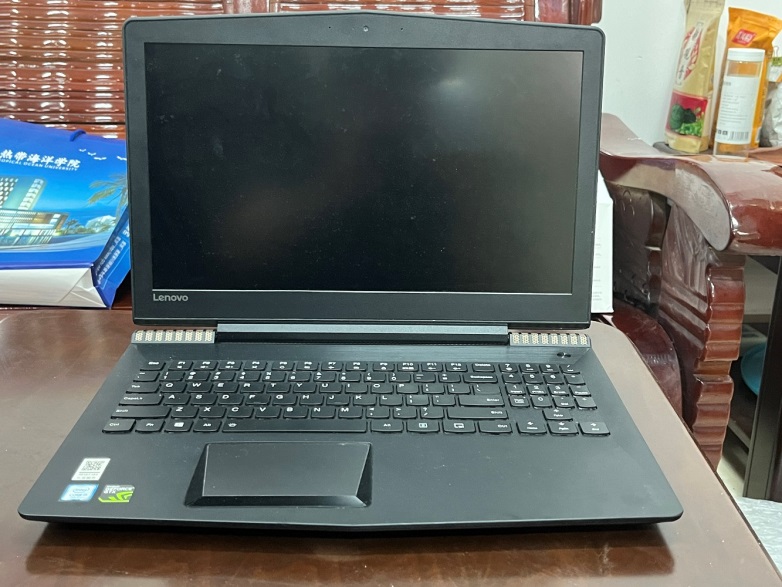 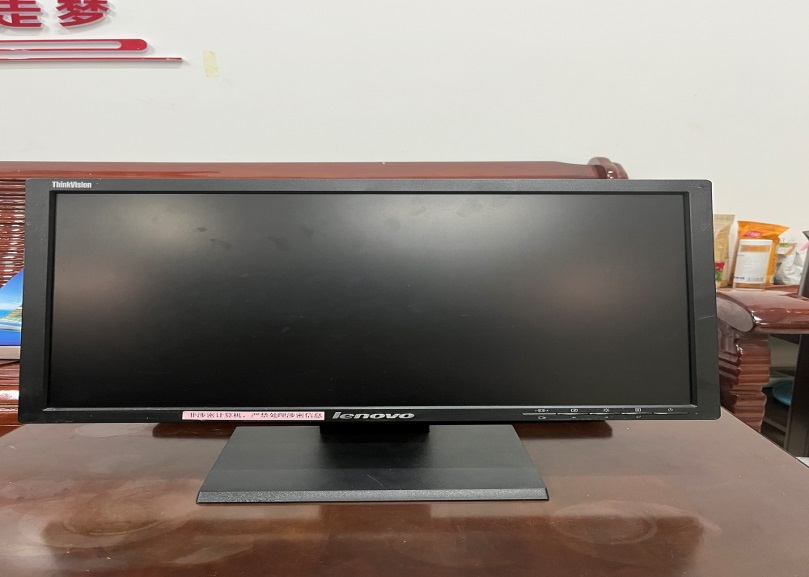 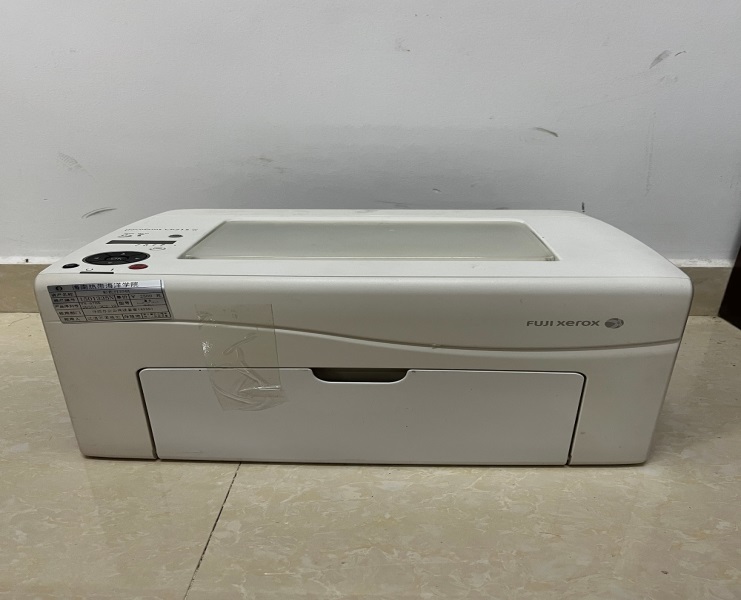 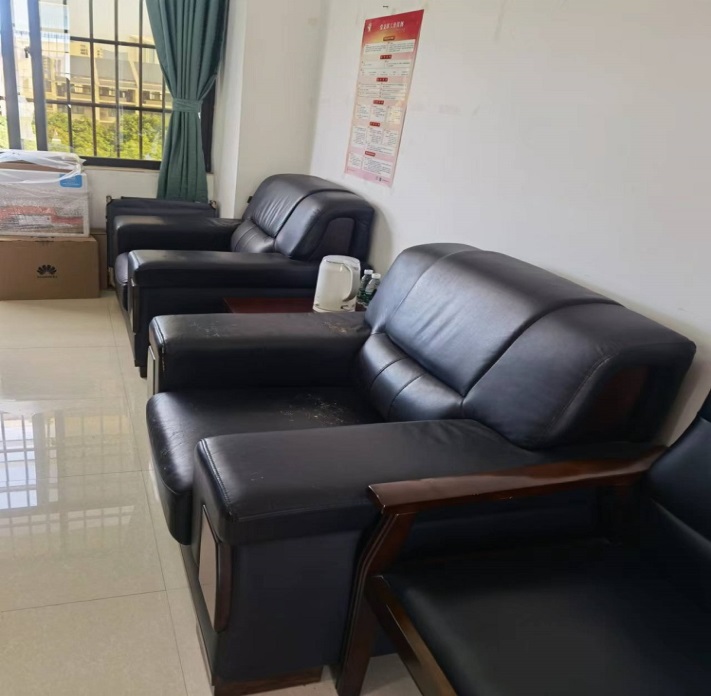 调剂时间：2022年10月10日至10月17日。联系人：唐老师；联系电话：88651160。                                             国有资产与设备处                                               2022年10月9日                                             序号名称数量取得日期存放地点备注1笔记本电脑12018年3月行政楼2152台式机12015年2月行政楼2153打印机12015年11月行政楼2154沙发1行政楼6楼5移动硬盘12017年5月行政楼215